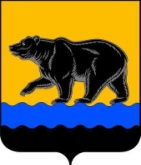 АДМИНИСТРАЦИЯ ГОРОДА НЕФТЕЮГАНСКАРАСПОРЯЖЕНИЕг.НефтеюганскО внесении изменения в распоряжение администрации города Нефтеюганска от 03.07.2019 № 190-р «Об утверждении состава муниципальной команды по реализации муниципальной составляющей регионального проекта Ханты-Мансийского автономного округа – Югры «Успех каждого ребенка» В соответствии с Уставом города Нефтеюганска, в связи с кадровыми изменениями:	1.Внести изменение в распоряжение администрации города Нефтеюганска от 03.07.2019 № 190-р «Об утверждении состава муниципальной команды по реализации муниципальной составляющей регионального проекта Ханты-Мансийского автономного округа – Югры «Успех каждого ребенка»,                     изложив приложение 1 к распоряжению согласно приложению к  настоящему распоряжению.2.Департаменту по делам администрации города (Белякова С.В.)  разместить распоряжение на официальном сайте органов местного самоуправления города Нефтеюганска в сети Интернет. Глава города Нефтеюганска                                  		            С.Ю.ДегтяревПриложение  к распоряжениюадминистрации городаот 29.07.2019 № 211-рСоставмуниципальной команды по реализации муниципальной составляющей регионального проекта Ханты-Мансийского автономного округа – Югры «Успех каждого ребёнка» Пастухов Андрей Викторович-заместитель главы города, координирующий деятельность департамента образования и молодежной политики администрации города, куратор проектаЛямова Татьяна Викторовна-директор департамента образования и молодёжной политики администрации города Нефтеюганска, руководитель проекта в сфере образованияЛевИрина Юрьевна-председатель комитета культуры и туризма администрации города Нефтеюганска, руководитель проекта в сфере культурыФиногеновКонстантин Анатольевич-председатель комитета физической культуры и спорта администрации города Нефтеюганска, руководитель проекта в сфере физической культуры и спортаСкокова Наталья Анатольевна-заместитель директора департамента образования и молодёжной политики администрации города Нефтеюганска, администратор проекта в сфере образованияПоливенко Наталья Николаевна-заместитель председателя комитета культуры и туризма администрации города Нефтеюганска администратор проекта в сфере культурыБоголюбова Ирина Николаевна-главный специалист отдела развития образования, информационно-методического обеспечения и воспитательной работы департамента образования и молодёжной политики администрации города Нефтеюганска, ответственный исполнитель проекта в сфере образованияНиколаева Диана Сергеевна-ведущий специалист отдела культуры и туризма комитета культуры и туризма администрации города Нефтеюганска, ответственный исполнитель проекта в сфере культурыЛужбин  Дмитрий Сергеевич -главный специалист отдела спортивно-массовой  работы комитета физической культуры и спорта администрации города Нефтеюганска, ответственный исполнитель проекта в сфере физической культуры и спорта.